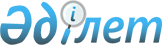 Об установлении квоты рабочих мест для лиц, освободившихся из мест лишения свободы и несовершеннолетних выпускников интернатных организаций
					
			Утративший силу
			
			
		
					Постановление акимата Актогайского района Павлодарской области от 13 июля 2011 года N 108. Зарегистрировано Департаментом юстиции Павлодарской области 02 августа 2011 года N 12-4-103. Утратило силу постановлением акимата Актогайского района Павлодарской области от 08 мая 2013 года N 91/1      Сноска. Утратило силу постановлением акимата Актогайского района Павлодарской области от 08.05.2013 N 91/1.

      В соответствии со статьей 31 Закона Республики Казахстан от 23 января 2001 года "О местном государственном управлении и самоуправлении в Республике Казахстан", подпунктами 5-5) и 5-6) статьи 7, подпунктом 4) пункта 2 статьи 9 Закона Республики Казахстан от 23 января 2001 года "О занятости населения", в целях социальной защиты лиц, освободившихся из мест лишения свободы и несовершеннолетних выпускников интернатных организаций, испытывающих трудности в трудоустройстве, акимат района ПОСТАНОВЛЯЕТ:



      1. Установить квоту рабочих мест для лиц, освободившихся из мест лишения свободы и несовершеннолетних выпускников интернатных организаций в Актогайском районе в размере один процент от общей численности рабочих мест в организациях и предприятиях Актогайского района, независимо от формы собственности.



      2. Государственному учреждению "Отдел занятости и социальных программ Актогайского района" обеспечить содействие в трудоустройстве на квотируемые рабочие места путем выдачи соответствующих направлений работодателям.



      3. Контроль за выполнением данного постановления возложить на заместителя акима района Искакову Б. З.



      4. Данное постановление вводится в действие по истечении десяти календарных дней после дня его первого официального опубликования.      Исполняющий обязанности

      акима района                               Ж. Ташенев
					© 2012. РГП на ПХВ «Институт законодательства и правовой информации Республики Казахстан» Министерства юстиции Республики Казахстан
				